АК "ШАХМЕР ОТЕЛЬДЖИЛИК ТУРИЗМ ГЫДА САНАЙИ ВЕ ТИДЖАРЕТ"ФОРМА ЗАПРОСА ВЛАДЕЛЬЦА ДАННЫХОбщая информация о праве на подачу запросаВ соответствии с Законом № 6698 "О защите персональных данных" (далее - Закон № 6698 владелец персональных данных может подать запрос в АК "ШАХМЕР ОТЕЛЬДЖИЛИК ТУРИЗМ ГЫДА САНАЙИ ВЕ ТИДЖАРЕТ" (далее - Компания) в следующих случаях:Для получения информации о статусе обработке персональных данных,Для получения информации в случае, если персональные данные уже обработаны,Для получения информации о целях обработки персональных данных и их использования в соответствии с целью обработки,Для получения информации о передаче персональных данных третьим лицам в пределах страны или за рубеж,В случае неполной или неправильной обработки персональных данных потребовать внесения корректировки и уведомления третьих лиц, которым были переданы персональные данные о выполненной в этом контексте операции,Требование удаления или аннулирования персональных данных в случае отсутствия причин, требующих их обработки, даже если такие данные обработаны в соответствии с положениями Закона №6698 и других соответствующих положений законодательства и уведомления третьих лиц, которым были переданы такие данные, о выполненной в этом контексте операции,Опротестование результата обработки данных, направленного против их владельца в случае обработки персональных данных автоматизированными системами,Требование устранения ущерба в случае его возникновения из-за незаконной обработки персональных данных.В соответствии со ст. 13 Закона №6698 Компания рассматривает запросы в соответствии с их характером в срок, не превышающий 30 (тридцати) дней.Способ подачи запроса В соответствии со статьей 13 Закона №. 6698, а также п.5 Предписания о порядке и принципах направления запроса оператору персональных данных запрос может быть отправлен в письменной форме, передан лично в Компанию или направлен по электронной почты с адреса, предварительно сообщенного Компании.  При подаче запроса относительно персональных данных, выполняемого в письменном виде, необходимо соблюдать следующие условия. Удостоверение личности и контактная информацияПросим заполните следующие поля, чтобы представители Компании могли связаться с Вами и подтвердить Вашу личность.Тема запросаПрошу рассмотреть и предоставить мне информацию в связи с вышеуказанным запросом, поданным в Компанию в соответствии со ст. 13 Закона №6698.Настоящим заявляю и подтверждаю, что информация и документы, предоставленные мною в этом заявлении, являются правильными и актуальными, также выражаю согласие на то, что Компания может запросить дополнительную информацию для обработки моего заявления, и что от меня может быть потребована оплата сбора, установленного Союзом, если рассмотрение заявления потребует затрат. Прошу направить ответ на запрос на мой почтовый адрес, указанный в разделе 2. Прошу направить ответ на запрос на мой адрес электронной почты, указанный в разделе 2. Информация о подателе запроса (владельце данных) Имя, фамилия:Дата подачи запроса: Подпись: СПОСОБ ПОДАЧИ ЗАПРОСАПодача в письменном видеПо электронной почтеПодача лично в рукиАДРЕС ДЛЯ ПОДАЧИ ЗАПРОСАПр. Казым Йешиль, Шахинн Парадайз Татиль Кёю, Мавикент, Кумлуджа, Анталья / Турцияkvkk@sahinnparadise.comПр. Казым Йешиль, Шахинн Парадайз Татиль Кёю, Мавикент, Кумлуджа, Анталья / ТурцияИНФОРМАЦИЯ ДЛЯ ОТПРАВКИ В ЗАПРОСЕНа конверте/уведомлении необходимо указать "Запрос на получение информации в рамках Закона "О защите персональных данных". Официальные документы, удостоверяющие личность подателя запроса (например, удостоверение личности, водительские права, паспорт и пр.)Если запрос направляется по электронной почте, в теме необходимо указать "Запрос на получение информации в рамках Закона "О защите персональных данных". Официальные документы, удостоверяющие личность подателя запроса (например, удостоверение личности, водительские права, паспорт и пр.)При личном посещении Компании можно заполнить форму запроса в пункте охраны безопасности.Официальные документы, удостоверяющие личность подателя запроса (например, удостоверение личности, водительские права, паспорт и пр.)Имя и фамилия:Номер удостоверения личности гражданина Турецкой Республики Номер паспорта или идентификационный номер для граждан других стран:Домашний адрес / рабочий адрес:Номер мобильного телефона:Телефон:Номер факса:Адрес эл. почты  :Отношение к Компании:Гость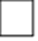 Деловой партнер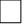 Отношение к Компании:ПосетительПрочееОтношение к Компании:СотрудникПросим четко изложить суть запроса о персональных данных. К заявке необходимо приложить соответствующие документы и информацию.ТемаПредпочтения1Обрабатываются ли мои персональные данные Компанией? 2В случае обработки моих персональных данных Компанией прошу предоставить информацию об обработке данных.3В случае обработки моих персональных данных Компанией прошу предоставить информацию о цели обработки данных и соответствии обработки данной цели.4Передаются ли мои персональные данные третьим лицам в пределах страны или за рубеж? В случае передачи моих персональных данных третьим лицам прошу предоставить информацию о таких лицах.5Считаю, что мои персональные данные неполны или обрабатываются Компанией неправильно и прошу внести исправления в данные.В связи с запросом в Компанию направляются нижеперечисленные документы и информация: Содержимое персональных данных, которое, по Вашему мнению, отсутствует или представлено неверно и которое необходимо исправить.Документы, подтверждающие верную и дополнительную информацию о персональных данных. 6Считаю, что причины для обработки моих персональных данных отсутствуют, в связи с этим прошу удалить  или анонимизировать мои персональные данные.В связи с таким запросом в Компанию направляются документы/информация, поясняющие отсутствие причин для обработки персональных данных.7В случае неполной или неправильной обработки персональных данных прошу уведомить об этом третьих лиц, которым были переданы персональные данные. В связи с запросом в Компанию направляются нижеперечисленные документы и информация: Содержимое персональных данных, которое, по Вашему мнению, отсутствует или представлено неверно и которое необходимо исправить.Документы, подтверждающие верную и дополнительную информацию о персональных данных. 8В случае отсутствия причин для обработки персональных данных прошу уведомить об этом третьих лиц, которым были переданы персональные данные.В связи с таким запросом в Компанию направляются документы/информация, поясняющие отсутствие причин для обработки персональных данных.9Возражаю против результатов анализа моих персональных данных, обработанных Компанией исключительно с помощью автоматизированных систем. В связи с таким запросом в Компанию направляются документы/информация, поясняющие результат обработки данных, направленный против Вас.10Требую возмещения ущерба, нанесенного мне вследствие незаконной обработки моих персональных данных. В связи с таким запросом в Компанию направляются документы/информация, поясняющие нанесенный ущерб.